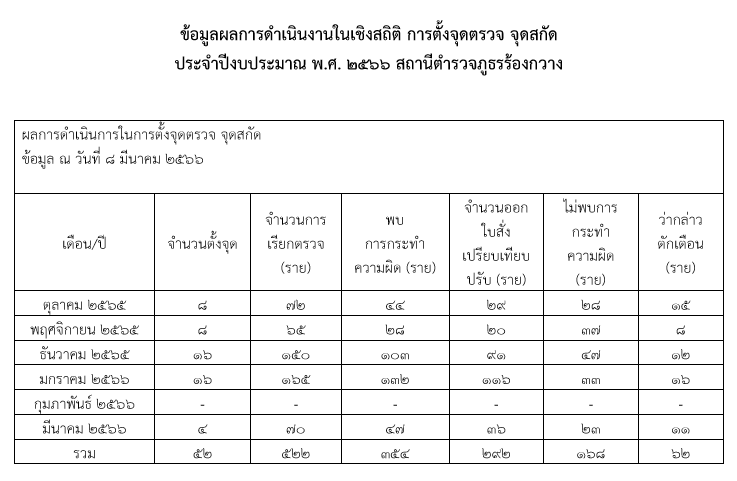 ข้อมูลการดำเนินงานในเชิงสถิติด้านคดีประจำปีงบประมาณ   พ.ศ.2566 สถานีตำรวจภูธรร้องกวางข้อมูล  ณ วันที่ 30 เมษายน 2566ผลการดำเนินงาน จำแนกตามประเภทคดีผลการดำเนินงาน จำแนกตามประเภทคดีผลการดำเนินงาน จำแนกตามประเภทคดีผลการดำเนินงาน จำแนกตามประเภทคดีผลการดำเนินงาน จำแนกตามประเภทคดีผลการดำเนินงาน จำแนกตามประเภทคดีผลการดำเนินงาน จำแนกตามประเภทคดีผลการดำเนินงาน จำแนกตามประเภทคดีผลการดำเนินงาน จำแนกตามประเภทคดีผลการดำเนินงาน จำแนกตามประเภทคดีผลการดำเนินงาน จำแนกตามประเภทคดีผลการดำเนินงาน จำแนกตามประเภทคดีผลการดำเนินงาน จำแนกตามประเภทคดีผลการดำเนินงาน จำแนกตามประเภทคดีผลการดำเนินงาน จำแนกตามประเภทคดีที่คดี    ด/ปต.ค.2565พ.ย.2565ธ.ค.2565ม.ค.2566ก.พ.2566มี.ค.2566เม.ย.2566พ.ค.2566มิ.ย.2566ก.ค.2566ส.ค.2566ก.ย.2566รวม1ฆ่าผู้อื่นโดยเจตนา1-------2ฆ่าผู้อื่นโดยไม่เจตนา--------3ประมาทเป็นเหตุให้ผู้อื่นถึงแก่ความตาย--------4ข่มขืนกระทำชำเรา--------5คดีชิงทรัพย์--------6คดีลักทรัพย์1---1-1-7คดียักยอกทรัพย์--2-----8คดีความผิดต่อตำแหน่งหน้าที่--------9คดีจราจร41176463-10คดีละเมิดลิขสิทธิ์--------11คดีฉ้อโกง2---2---12คดียาเสพติด43252317212019-13อื่น ๆ (ระบุ)